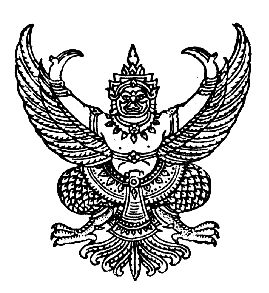                              ประกาศสภาองค์การบริหารส่วนตำบลเกษมทรัพย์       เรื่อง  การประกาศรายงานการประชุมคณะผู้บริหารองค์การบริหารส่วนตำบลเกษมทรัพย์                                     ..........................................................	ด้วยองค์การบริหารส่วนตำบลเกษมทรัพย์  ได้เปิดประชุมคณะผู้บริหารองค์การบริหารส่วนตำบลเกษมทรัพย์ครั้งที่ ๗  /๒๕๕๕ ในวันที่  ๑๓  กรกฎาคม ๒๕๕๕     ในการปรึกษาหารือเรื่องการซ่อมแซมศาลพระภูมิและการทำป้ายหน้า อบต. การไปศึกษาดูงานโครงการต้านยาเสพติด  และได้รับรองจากผู้บริหารองค์การบริหารส่วนตำบลเกษมทรัพย์     ให้ประชาชนได้รับทราบโดยทั่วกันรายละเอียดปรากฏตามเอกสารรายงานการประชุมที่แนบมาพร้อมนี้	จึงประกาศให้ทราบโดยทั่วกัน				ประกาศ  ณ  วันที่   ๑๓   เดือน กรกฎาคม  พ.ศ. ๒๕๕๕							(ลงชื่อ)								(นายอนันต์   พายสำโรง)						     ประธานสภาองค์การบริหารส่วนตำบลเกษมทรัพย์